1. Общие положения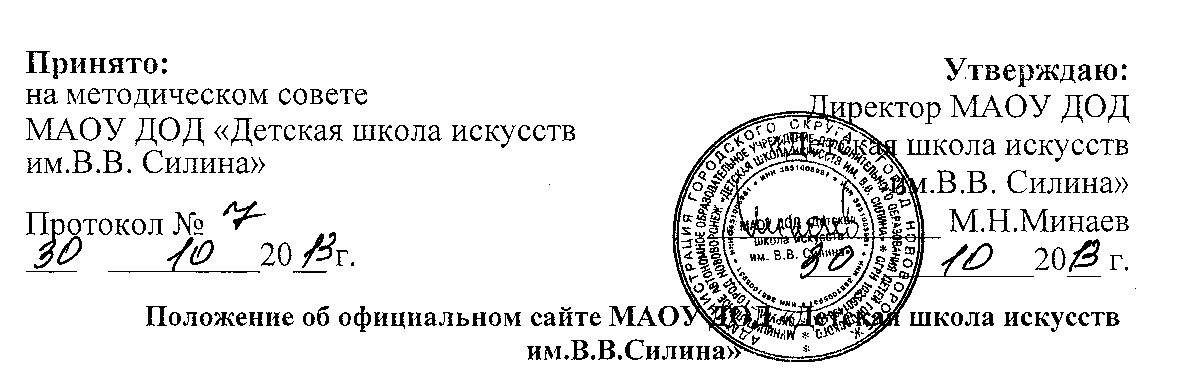 Положение о сайте Муниципального автономного образовательного учреждения дополнительного образования детей «Детская школа искусств им.В.В.Силина» (далее - Положение) определяет назначение, принципы построения и структуру информационных материалов, размещаемых на официальном сайте (далее - Сайт) Муниципального автономного образовательного учреждения дополнительного образования детей «Детская школа искусств им.В.В.Силина» (далее - Школа)), а также регламентирует его функционирование и информационное наполнение.Сайт обеспечивает официальное представление информации о Школе сети Интернет с целью расширения рынка образовательных услуг учреждения, оперативного ознакомления педагогических работников дополнительного образования, родителей и других заинтересованных лиц с образовательной деятельностью Школы.Функционирование сайта регламентируется действующим законодательством, Уставов Школы, настоящим Положением.Основные понятия, используемые в положении:Сайт - информационный web - ресурс, имеющий чётко определенную законченную смысловую нагрузку.Web - ресурс - это совокупность информации (конвента) и программных средств в Интернет, предназначенные для определённых целей.Информационные ресурсы сайта формируются как отражение различных аспектов деятельности учреждения дополнительного образования детей.Сайт содержит материалы, не противоречащие законодательству Российской Федерации.Информация, представленная на сайте, является открытой и общедоступной, если иное не определено специальными документами.Права на все информационные материалы, размещённые на сайте, принадлежат образовательному учреждению, кроме случаев, оговоренных в соглашениях с авторами работ.Концепция и структура сайта обсуждается всеми участниками образовательного процесса.Ответственность за содержание информации, представленной на сайте, несёт исполнитель (специалист, предоставивший информацию)Ответственный за ведение Сайта назначается приказом по учреждению.Пользователем Сайта может быть любое лицо, имеющее технические возможности выхода в Интернет.2.Цели, задачи СайтаЦелью Сайта Школы является оперативное и объективное информирование общественности о его деятельности, включение его в единое образовательное информационное пространство.Задачи Сайта:Информационное обеспечение оказания муниципальной услуги «Предоставление информации об организации дошкольного, общего и дополнительного образования» в электронном виде.Формирование целостного	позитивного имиджа образовательного учреждения.Систематическое информирование участников образовательного процесса о качестве образовательных услуг в Школе.Презентация	достижений учащихся и педагогического коллектива Школы его особенностей, истории развития, реализуемых образовательных программах.Создание условий для взаимодействия участников образовательного процесса, социальных партнёров Школы.Осуществление обмена педагогическим опытом.Стимулирование	творческой	активности	педагогов дополнительного образования детей и родителей учащихся.3.Информационный ресурс СайтаИнформационный ресурс Сайта формируется в соответствии с деятельностью всех структурных подразделений Школы, педагогических работников дополнительного образования детей, учащихся, родителей, деловых партнёров и прочих заинтересованных лиц.Информационный ресурс Сайта является открытым и общедоступным.На Сайте Школы размещается обязательная информация, регламентирующая его деятельность.3.4.	На Сайте могут быть размещены другие информационные
ресурсы:общая информация о Школе как муниципальном автономном образовательном учреждении дополнительного образования детей;материалы об инновационной деятельности педагогического коллектива, опытах работы;материалы   о   персоналиях  —  руководителях,   педагогических работниках, учащихся, деловых партнёрах и т. д. с переходом на их сайты;3.5.    На Сайте Школы не допускается размещение противоправнойинформации и информации, не имеющей отношения к деятельности Школыи  образованию,  разжигающей  межнациональную рознь,  призывающей  к насилию, не подлежащей свободному распространению в соответствии сзаконодательством Российской Федерации.4. Ответственность4.1 Ответственность за несвоевременное  предоставление информации (в т.ч. с грамматическими или синтаксическими ошибками) для размещения на Сайте несёт ответственный за ведение сайта, назначенный приказом директора, за содержание отвечают специалисты, предоставившие информацию.